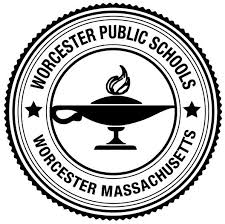 Home Internet/Device Usage Survey 2019The primary purpose of this technology use survey is to determine if Worcester Public School students and families have adequate access to technology to complete their homework when technology is involved or beneficial to do so. It is also to determine interest and need for technology workshops for families. Please return this to your child’s school with the beginning of the year paperwork. Every family that turns in a survey will have their name entered to win one of two chromebooks donated by the Worcester Educational Development Foundation (WEDF).Address: __________________________________________________________________Child Information:Child 1 Name  _____________________ Grade_________   School_____________________________Child 2 Name  _____________________ Grade_________   School_____________________________Child 3 Name  _____________________ Grade_________   School_____________________________Child 4 Name  _____________________ Grade_________   School_____________________________Child 5 Name  _____________________ Grade_________   School_____________________________Child 6 Name  _____________________ Grade_________   School_____________________________Email Address: __________________________________________________________________Do you have wifi access setup in your home that is not through a mobile/cell phone? YesNoI don’t knowDo you have a working computer or laptop at home?YesNoI don’t knowWhat type of device(s) do you use at home? (Check all that apply.)Desktop PCLaptopTablet/iPadChromebookSmart phone/cell phoneGaming SystemNoneOther (please specify) __________________________How many devices do you have at home that can access the internet?12345 or moreOverall, how comfortable are you using the devices you have in your home?Very comfortableSometimes comfortableRarely comfortableNever comfortableWould you be interested in learning how to better use the devices you have in your home? YesNoDo you allow your child/children to use the device(s) you have at home? YesNo(If “Yes” to #10), How long can they have access on a daily basis?They have limited access of 1-2 hoursThey have medium access of 3-4 hoursThey have unlimited access at home(If “Yes” to #10), Does your child/children use the device(s) to do schoolwork? YesNo(If “No” to #10), Why don’t you allow your child/children use the device(s) to do schoolwork?If the district offered locations outside of school and outside of your home for your son/daughter to access the internet for schoolwork, would you take advantage of that? YesNoI don’t knowOther:(If “Yes” to #14), Where would you feel comfortable having your son/daughter access the internet to complete their schoolwork? (Check all that apply.)MuseumsLocal universities/collegesPublic libraryCoffee shopsCommunity/Youth CenterPlace of WorshipOther (please specify) _______________________________Would you be interested in your child’s school offering workshops for parents around technology use? If so, what would you be interested in learning?digital citizenshipsocial media safetybasic use of the computerlogging your children into their school accountssupport with online homeworkOther______________________Do you think the district should provide a device for your child/children to take home?YesNoI don’t knowOther:Comments: If you have any questions about this survey, please contact the Office of Instructional Technology and Digital Learning at 508.799.3499.This fall we are starting a district “Techquity” committee to address the digital divide amongst our students. We are looking for 3-4 parents/caregivers and 3-4 students to join our committee. If you are interested, please contact:Sarah Kyriazis Email: Kyriaziss@worcesterschools.netCall/Text: 508.769.7820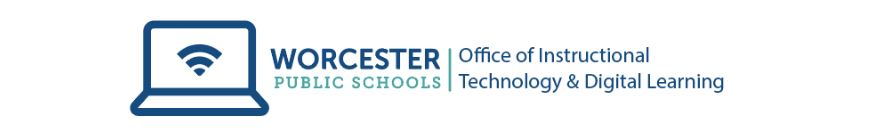 